ชื่อส่วนงาน                                                                                                                                         .ขอรายงานข้อมูลดังนี้				ขอยืนยันข้อมูลตามนี้									ลงชื่อ                                                หัวหน้าส่วนงาน									ตำแหน่ง                                            .                                                             									วันที่                                                  .                                                             กรอกข้อมูลในแบบรายงานการเปิดเผยข้อมูลสาธารณะให้สมบูรณ์และตั้งชื่อไฟล์เป็นชื่อส่วนงาน เช่น “คณะแพทยศาสตร์ศิริราชพยาบาล” 
โดยจัดทำเป็น 2 ไฟล์ คือ 1.ไฟล์ PDF (ต้องมีการลงนามเห็นชอบจากหัวหน้าส่วนงาน) 2.ไฟล์ WORD และอัปโหลดเข้าไปที่หน้าเว็บไซต์
ภายในวันที่ 10 มิถุนายน 2562 ตามช่องทางดังนี้ 1. URL : https://shorturl.at/cimp72. QR Code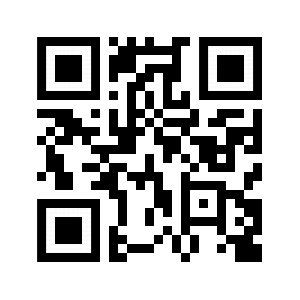 *หากส่วนงานอัปโหลดไฟล์แบบรายงานเข้าไปที่หน้าเว็บไซต์เรียบร้อยแล้วไม่ต้องส่งเอกสารรายงานให้มหาวิทยาลัยอีกข้อข้อมูลการเผยแพร่URL เว็บไซต์หมายเหตุข้อมูลพื้นฐานข้อมูลพื้นฐานข้อมูลพื้นฐานข้อมูลพื้นฐานข้อมูลพื้นฐานO1โครงสร้าง  มี  ไม่มีO2ข้อมูลผู้บริหาร มี  ไม่มีO3อำนาจหน้าที่ มี  ไม่มีO4แผนยุทธศาสตร์หรือแผนพัฒนาหน่วยงาน มี  ไม่มีO5ข้อมูลการติดต่อ มี  ไม่มีO6กฎหมายที่เกี่ยวข้อง มี  ไม่มีข่าวประชาสัมพันธ์ข่าวประชาสัมพันธ์ข่าวประชาสัมพันธ์ข่าวประชาสัมพันธ์O7ข่าวประชาสัมพันธ์ มี  ไม่มีการปฏิสัมพันธ์ข้อมูลการปฏิสัมพันธ์ข้อมูลการปฏิสัมพันธ์ข้อมูลการปฏิสัมพันธ์ข้อมูลO8Q&A มี  ไม่มีO9Social Network มี  ไม่มีแผนการดำเนินงานแผนการดำเนินงานแผนการดำเนินงานแผนการดำเนินงานO10แผนดำเนินงานประจำปี มี  ไม่มีO11รายงานการกำกับติดตามการดำเนินงาน รอบ 6 เดือน มี  ไม่มีO12รายงานผลการดำเนินงานประจำปี มี  ไม่มีการปฏิบัติงานการปฏิบัติงานการปฏิบัติงานการปฏิบัติงานO13คู่มือหรือมาตรฐานการปฏิบัติงาน มี  ไม่มีการให้บริการการให้บริการการให้บริการการให้บริการO14คู่มือหรือมาตรฐานการให้บริการ มี  ไม่มีO15ข้อมูลเชิงสถิติการให้บริการ มี  ไม่มีO16รายงานผลการสำรวจความพึงพอใจการให้บริการ มี  ไม่มีO17E–Service มี  ไม่มีแผนการใช้จ่ายงบประมาณประจำปีแผนการใช้จ่ายงบประมาณประจำปีแผนการใช้จ่ายงบประมาณประจำปีแผนการใช้จ่ายงบประมาณประจำปีO18แผนการใช้จ่ายงบประมาณประจำปี มี  ไม่มีO19รายงานการกำกับติดตามการใช้จ่ายงบประมาณ รอบ 6 เดือน มี  ไม่มีO20รายงานผลการใช้จ่ายงบประมาณประจำปี มี  ไม่มีการจัดซื้อจัดจ้างหรือการจัดหาพัสดุการจัดซื้อจัดจ้างหรือการจัดหาพัสดุการจัดซื้อจัดจ้างหรือการจัดหาพัสดุการจัดซื้อจัดจ้างหรือการจัดหาพัสดุO21แผนการจัดซื้อจัดจ้างหรือแผนการจัดหาพัสดุ มี  ไม่มีO22ประกาศต่าง ๆ เกี่ยวกับการจัดซื้อจัดจ้างหรือการจัดหาพัสดุ มี  ไม่มีO23สรุปผลการจัดซื้อจัดจ้างหรือการจัดหาพัสดุรายเดือน มี  ไม่มีO24รายงานผลการจัดซื้อจัดจ้างหรือการจัดหาพัสดุประจำปี มี  ไม่มีการบริหารและพัฒนาทรัพยากรบุคคลการบริหารและพัฒนาทรัพยากรบุคคลการบริหารและพัฒนาทรัพยากรบุคคลการบริหารและพัฒนาทรัพยากรบุคคลO25นโยบายการบริหารทรัพยากรบุคคล มี  ไม่มีO26การดำเนินการตามนโยบายการบริหารทรัพยากรบุคคล มี  ไม่มีO27หลักเกณฑ์การบริหารและพัฒนาทรัพยากรบุคคล มี  ไม่มีO28รายงานผลการบริหารและพัฒนาทรัพยากรบุคคลประจำปี มี  ไม่มีการจัดการเรื่องร้องเรียนการทุจริตการจัดการเรื่องร้องเรียนการทุจริตการจัดการเรื่องร้องเรียนการทุจริตการจัดการเรื่องร้องเรียนการทุจริตO29แนวปฏิบัติการจัดการเรื่องร้องเรียนการทุจริต มี  ไม่มีO30ช่องทางแจ้งเรื่องร้องเรียนการทุจริต มี  ไม่มีO31ข้อมูลเชิงสถิติเรื่องร้องเรียนการทุจริตประจำปี มี  ไม่มีการเปิดโอกาสให้เกิดการมีส่วนร่วมการเปิดโอกาสให้เกิดการมีส่วนร่วมการเปิดโอกาสให้เกิดการมีส่วนร่วมการเปิดโอกาสให้เกิดการมีส่วนร่วมO32ช่องทางการรับฟังความคิดเห็น มี  ไม่มีO33การเปิดโอกาสให้เกิดการมีส่วนร่วม มี  ไม่มีเจตจำนงสุจริตของผู้บริหารเจตจำนงสุจริตของผู้บริหารเจตจำนงสุจริตของผู้บริหารเจตจำนงสุจริตของผู้บริหารO34เจตจำนงสุจริตของผู้บริหาร มี  ไม่มีO35การมีส่วนร่วมของผู้บริหาร มี  ไม่มีการประเมินความเสี่ยงเพื่อการป้องกันการทุจริตการประเมินความเสี่ยงเพื่อการป้องกันการทุจริตการประเมินความเสี่ยงเพื่อการป้องกันการทุจริตการประเมินความเสี่ยงเพื่อการป้องกันการทุจริตO36การประเมินความเสี่ยงการทุจริตประจำปี มี  ไม่มีO37การดำเนินการเพื่อจัดการความเสี่ยงการทุจริต มี  ไม่มีการเสริมสร้างวัฒนธรรมองค์กรการเสริมสร้างวัฒนธรรมองค์กรการเสริมสร้างวัฒนธรรมองค์กรการเสริมสร้างวัฒนธรรมองค์กรO38การเสริมสร้างวัฒนธรรมองค์กร มี  ไม่มีแผนปฏิบัติการป้องกันการทุจริตแผนปฏิบัติการป้องกันการทุจริตแผนปฏิบัติการป้องกันการทุจริตแผนปฏิบัติการป้องกันการทุจริตO39แผนปฏิบัติการป้องกันการทุจริตประจำปี มี  ไม่มีO40รายงานการกำกับติดตามการดำเนินการป้องกันการทุจริตรอบ 6 เดือน มี  ไม่มีO41รายงานผลการดำเนินการป้องกันการทุจริตประจำปี มี  ไม่มีมาตรการภายในเพื่อส่งเสริมความโปร่งใสและป้องกันการทุจริตมาตรการภายในเพื่อส่งเสริมความโปร่งใสและป้องกันการทุจริตมาตรการภายในเพื่อส่งเสริมความโปร่งใสและป้องกันการทุจริตมาตรการภายในเพื่อส่งเสริมความโปร่งใสและป้องกันการทุจริตO42มาตรการเผยแพร่ข้อมูลต่อสาธารณะ มี  ไม่มีO43มาตรการให้ผู้มีส่วนได้ส่วนเสียมีส่วนร่วม มี  ไม่มีO44มาตรการส่งเสริมความโปร่งใสในการจัดซื้อจัดจ้าง มี  ไม่มีO45มาตรการจัดการเรื่องร้องเรียนการทุจริต มี  ไม่มีO46มาตรการป้องกันการรับสินบน มี  ไม่มีO47มาตรการป้องกันการขัดกันระหว่างผลประโยชน์ส่วนตนกับผลประโยชน์ส่วนรวม มี  ไม่มีO48มาตรการตรวจสอบการใช้ดุลพินิจ มี  ไม่มีผู้ประสานงานผู้ประสานงานผู้ประสานงานผู้ประสานงานผู้ประสานงานลำดับที่ชื่อ-สกุลตำแหน่งอีเมลโทรศัพท์1.2.